Le présent format a été développé conjointement par le Conseil Régional des Pays de la Loire, le Département de Loire-Atlantique et la Ville de Nantes, dans une perspective de simplification des démarches des associations de solidarité internationale éligibles à leurs dispositifs de soutien, à savoir respectivement :Le Fonds d’Appui à la Coopération Internationale (FACI) – les bilans technique et financier doivent être adressés au Conseil Régional des Pays de la Loire dans un délai maximum de 18 mois après l’obtention de la subvention ;L’Appel à projets Loire-Atlantique Solidarité Sans Frontière (SSF) – les bilans technique et financier doivent être adressés au Département de Loire-Atlantique dans un délai maximum de 18 mois à partir de la date de notification de la subvention ;L’Appel à Projets de Développement International Solidaire (APDIS) – les bilans technique et financier doivent être adressés à la ville de Nantes dans un délai maximum de 12 mois après l’obtention de la subvention.Aucun nouveau dossier sur le même projet ne sera recevable sans la validation des bilans technique et financier détaillés. Chaque dispositif dispose d’un règlement et d’un calendrier distincts. Il demeure essentiel d’en prendre connaissance aux liens suivants :Conseil Régional, FACILoire-Atlantique, SSF Nantes, APDIS Pour toute question concernant ces dispositifs et les modalités de bilan, vous pouvez contacter :Conseil Régional des Pays de la Loire : beatrice.mouden@paysdelaloire.fr / 02.28.20.61.64Département de Loire-Atlantique : 02.40.99.10.66Villes de Nantes : apdis-nantes@nantesmetropole.fr Vous pouvez vous faire accompagner pour rendre compte de votre projet par le réseau régional multi-acteurs Pays de la Loire Coopération Internationale : contact@paysdelaloire-cooperation-internationale.org 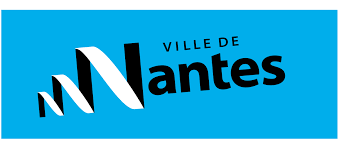 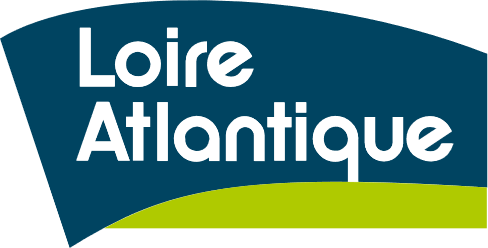 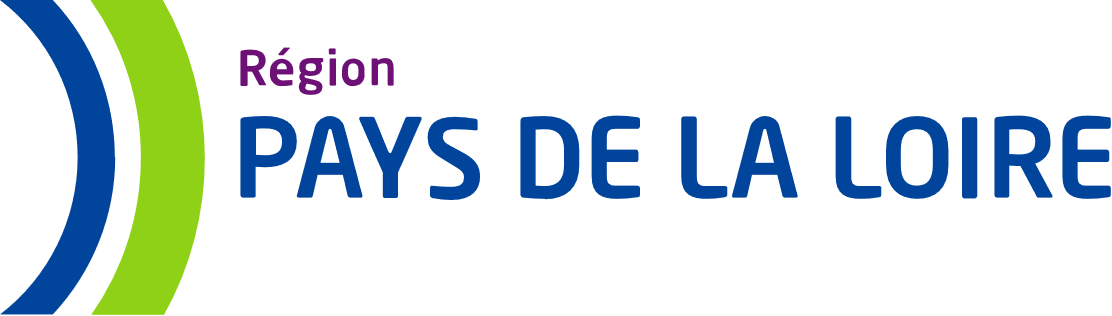 BILAN du projetProjet financé dans le cadre du / des dispositif/s (cochez la ou les case/s correspondante/s) : Conseil Régional des Pays de la Loire (Fonds d’Appui à la Coopération Internationale - FACI) Département de Loire-Atlantique (Appel à projets Loire-Atlantique Solidarité Sans Frontière - SSF) Ville de Nantes (Appel à Projets de Développement International Solidaire – APDIS)Rappel sur le porteur de projetRappel sur le projetLes éléments suivants sont à reprendre du dossier déposé pour la demande de subvention :Localisation du projet : Partenaire principal dans le pays de mise en œuvre :Objectif spécifique du projet (500 caractères maximum) :Bilan technique - Description des réalisationsReprendre le cadre logique initial (cellules colorées) et ajouter les réalisations effectives (cellules non colorées) :Contexte et environnement (2000 caractères maximum) :Analyse générale (4000 caractères maximum) :Bénéficiaires de l’action (3000 caractères maximum) :Viabilité du projet Viabilité économique (2000 caractères maximum) :Viabilité institutionnelle (2000 caractères maximum) :Autonomisation des bénéficiaires (2000 caractères maximum) :Evaluation et prolongement du projet Suivi et évaluation (2000 caractères maximum) :Contribution aux objectifs de développement durable (3000 caractères maximum) :Décrivez les activités de restitution en Pays de la Loire réalisées dans le cadre du projet (3000 caractères maximum) :Conclusion (2000 caractères maximum) :Bilan financier – un budget détaillé doit être fourni dans un tableur en annexeMoyens (2000 caractères maximum) :Coûts (2000 caractères maximum) :Attestation sur l’honneurJe soussigné.e      , représentant.e légal.e de l’association      déclare que l’association est en règle au regard de l’ensemble des déclarations sociales et fiscales ainsi que des cotisations et paiements y afférents ;certifie exactes les informations du présent dossier, notamment la mention de l’ensemble des subventions accordées par d’autres financeurs publics.Fait à      , le      				SignatureNom de la structure :      Nom de la structure :      Sigle ou acronyme :      Sigle ou acronyme :      Numéro SIRET :      Code APE :      Adresse postale :      Adresse postale :      Code postal :      Commune :      Personne contact pour ce projet :      Personne contact pour ce projet :      Fonction :      Fonction :      Numéro de téléphone :      Email :      Titre du projet :      Titre du projet :      Date de démarrage prévisionnelle du projet :      Durée prévisionnelle du projet :      Pays :      	Localité :      Nom :      Acronyme :      Adresse :      Contact :      Budget prévisionnel total du projet :      Budget prévisionnel annuel (si projet pluriannuel) :      Dotation attribuée par le Conseil Régional :      Dotation attribuée par le Conseil Régional :      Dotation attribuée par le Département :      Dotation attribuée par le Département :      Dotation attribuée par la Ville de Nantes :      Dotation attribuée par la Ville de Nantes :      Résultats prévusIndicateurs prévusActivités réaliséesMesure des indicateurs en fin de périodePériode de réalisationPériode de réalisationRésultats prévusIndicateurs prévusActivités réaliséesMesure des indicateurs en fin de périodePrévueEffectiveR1 :      R1A1 :      R1 :      R1A2 :      R1 :      R1A3 :      R1 :      R1A4 :      R2 :      R2A1 :      R2 :      R2A2 :      R2 :      R2A3 :      R2 :      R2A4 :      R3 :      R3A1 :      R3 :      R3A2 :      R3 :      R3A3 :      R3 :      R3A4 :      R4 :      R4A1 :      R4 :      R4A2 :      R4 :      R4A3 :      R4 :      R4A4 :      Y-a-t-il eu des éléments extérieurs, dans l’environnement de votre action, qui ont favorisé ou freiné les actions prévues et/ou réalisées ? Les objectifs initialement fixés ont-ils été atteints ? Les délais prévisionnels ont-ils été tenus ? Les actions prévues ont-elles été réalisées ? En cas d’écart, quelles ont été les difficultés rencontrées et les ajustements apportés ? S’il s’agit d’un projet pluriannuel, quel est l’état d’avancement du programme et quelles sont les principales modifications, réorientations, nouveautés prévues pour la phase suivante ?Quel est le nombre de bénéficiaires directs et indirects de l’action ? Quelle est leur nature ? Comment les aspects culturels, la question de genre et d’autres facteurs de vulnérabilité ont-ils été pris en compte ? Quel a été l’impact du projet sur les bénéficiaires ?Les partenaires et bénéficiaires du projet ont-ils la capacité de couvrir sur le long-terme les coûts générés par l’utilisation et l’entretien des services, équipements et infrastructures mis en place dans le cadre du projet ?Quelle a été l’implication des partenaires principaux, des autorités locales et nationales ? Comment l’action a-t-elle contribué à renforcer leurs capacités et leur autonomie ? Comment s’est organisé le pilotage de l’action afin d’associer tous les acteurs ? Dans les modes de gouvernance retenus, quels ont été les éléments de dynamiques ou de freins au programme ?Quelle a été l’implication des bénéficiaires ? Comment l’action a-t-elle contribué à renforcer leurs capacités et leur autonomie ?Quelles ont été les actions de suivi et d’évaluation mises en place ? Comment les enjeux de développement durable ont-ils été pris en compte dans le cadre du projet ? Quel est l’impact environnemental du projet ?Quels ont été les principaux points positifs et difficultés rencontrés ?Les moyens humains, matériels et techniques dans la mise en œuvre ont-ils été en adéquation avec l’action ? Si non, pourquoi et quels ajustements ont été apportés ?Les coûts prévisionnels et réalisés ont-ils été adaptés à l’action ? Si non, quelles ont été les difficultés rencontrées ?